 ЛОГИКА – 09.04.2020                                           Срок сдачи- 10.04.2020 г. до 09:00 г.- Дорогой друг! Продолжаем готовиться ко Дню космонавтики.  Сегодня тебе предстоит изобразить  ракету, инопланетянина, космонавта.  Следует сделать рисунок  по клеточкам. (Можно использовать свой вариант!)План действийВозьми чистый листочек в клеточку.Придумай, как ты расположишь  на листе  эти предметы.Нарисуй их по клеточкам.Закрась  цветными карандашами.Вышли фото.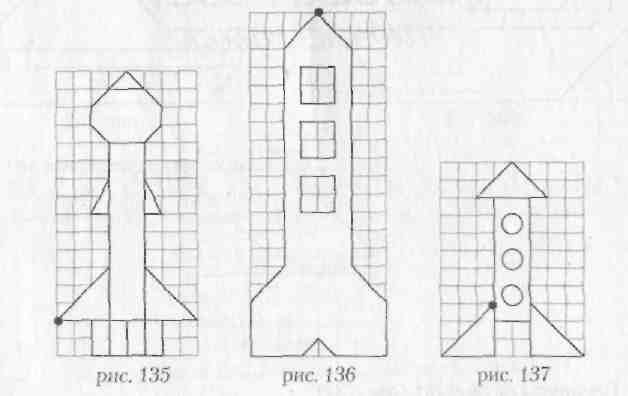 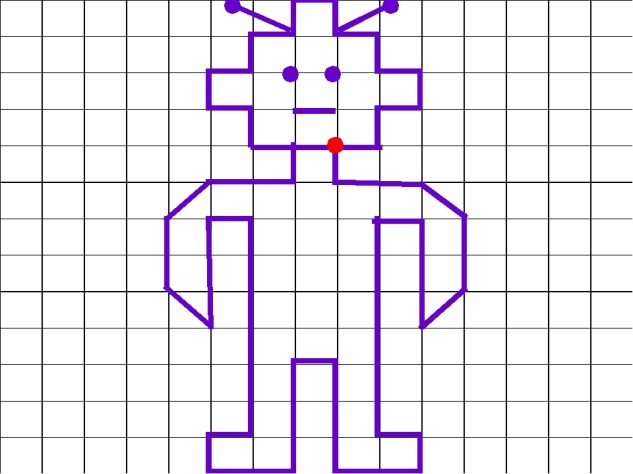 